Children’s Commissioner for Wales’ Advisory Panel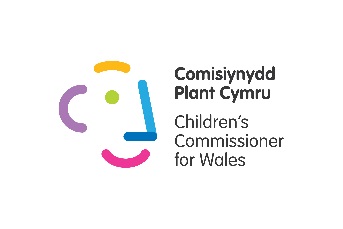 As part of your application to be on the Advisory Panel, you need to submit the following:A Diversity Monitoring FormA Conflicts of Interest FormThese forms can be found below.This data is collected and held on the basis that you consented to provide this information to us alongside your application and you have not given notice that you do not wish for your data to be processed for this purpose.A: Diversity Monitoring FormBy completing the attached diversity monitoring form you will be helping us meet our public sector equality duty under Section 149 of the Equality Act 2012 and Section 75 of the Northern Ireland Act 1998.We work proactively to identify and remove barriers in our employment opportunities and in our work. We do this in part through diversity monitoring. Diversity monitoring helps us to achieve these goals by helping us understand the profile of the candidates who apply for our roles and our workforce in respect of the protected characteristics covered by the Act. Your personal data will always be treated in confidence and in line with the Privacy Notice.You can select prefer not to say for all options.Your responses to sections 1 – 9 will never be made available to the panel considering your application. If you would prefer you can return this form separately by post rather than on line in order to guarantee your anonymity1.  	Gender identityWhat is your gender identity?☐ Woman   ☐ Man☐ I identify in another way: ___________________________________☐ I prefer not to say   2. 	 DisabilityDo you consider yourself to be disabled?☐ No☐ Yes    ☐ I prefer not to say3.  	EthnicityPlease mark the box that most accurately describes your ethnicity:White☐ Welsh / English / Scottish / Northern Irish / British☐ Irish☐ Gypsy or Irish Traveller☐ Any other White background, please describe ______________________________________Mixed / Multiple ethnic groups☐ White and Black Caribbean☐ White and Black African☐ White and Asian☐ Any other Mixed / Multiple ethnic background, please describe _________________________Asian / Asian British					☐ Indian                                       ☐ Pakistani☐ Bangladeshi			☐ Chinese			     		       ☐ Any other Asian background, please describe ______________________________________   Black African / Caribbean / Black British☐ African☐ Caribbean☐ Any other Black / African / Caribbean background, please describe ______________________Other ethnic group☐ Arab☐ Any other ethnic group, please describe ____________________________________________☐ I prefer not to say4.	AgeWhat was your age group at your last birthday?☐ 16-24	☐ 25-34	☐ 35-44	☐ 45-54	☐ 55-64	☐ 65-74	☐ 75-84☐ 85 or over	☐ I prefer not to say5.	Sexual OrientationWhat is your sexual orientation?☐ Bisexual          ☐ Gay or lesbian      ☐ Heterosexual        ☐ Other☐ I prefer not to say   6.	Religion or beliefWhat is your religion or belief?☐ Buddhist    ☐ Christian     ☐ Hindu    ☐ Jewish   ☐ Muslim  ☐ Sikh☐ Other          ☐ No Religion or Atheist        ☐ I prefer not to say7.	Principal ResidenceWhich region of Wales does your principal residence fall within?☐ South West Wales☐ South East Wales☐ Mid-Wales☐ North West Wales☐ North East Wales☐ I prefer not to say8.      Professional BackgroundPlease tick the occupational sector box that best describes your main employment, if any:☐ Mostly Civil Service               ☐ Mostly Private Sector          ☐ Mostly Third Sector      ☐ Mostly wider Public Sector    ☐ Mixed	      ☐ Other	  ☐ I prefer not to say9.	Public appointments heldThis includes all Welsh Government sponsored-bodies, NHS bodies, parole boards and research councils. It does not include sitting as a school governor or being a magistrate.How many other public appointments do you currently hold?☐ 0      ☐ 1      ☐ 2      ☐ 3     ☐ 4      ☐ 5-9     ☐ 10 or more   ☐ I prefer not to say   B: Conflicts of Interest and Previous ConductIf you have any interests that might be relevant to the work of the Children’s Commissioner for Wales and which could lead to a real or perceived conflict of interest should you be appointed, please provide brief details below.All information provided by applicants will be handled in line with the privacy notice.Please note that this section of the form will be shared with the shortlisting panel.-------------------------------------------------------------------------------------------------------------------------------------Do you consider yourself to have a real or perceived conflict of interest in relation to this role?If yes, please provide brief details:Significant Political Activity  Significant political activity is defined as being employed by a political party, holding significant office in a party, standing as a candidate for a party in an election, having publicly spoken on behalf of a political party or having made significant donations or loans to a party. Significant loans and donations are those of a size which are reported to the Electoral Commission, in line with a central party’s reporting threshold.Have you undertaken any significant political activity for a political party in the past five years?☐ No☐ YesIf yes, please indicate for which party/parties:Party/Parties ___________________________________________________Disclosure of offencesAll posts within the Children’s Commissioner for Wales Office are exempt from the Rehabilitation of Offenders Act therefore and all cautions and criminal convictions must be disclosed with dates.Please indicate in the box below if you have ever been questioned by the police in connection with, cautioned, or convicted of, a criminal offence. (Including driving offences)Public Appointments Currently HeldPlease say below if you currently hold any other public appointment posts:DeclarationI declare that the information supplied in my application, including that referring to conflicts of interest and personal conduct, is correct to the best of my knowledge.I have also read the advertisement in full and can confirm that I am eligible to be considered for appointment to the Commissioner’s Advisory Panel.I acknowledge that any false or misleading statements on this form may, if they subsequently come to light, be taken to justify my removal from the Panel.Signature:                       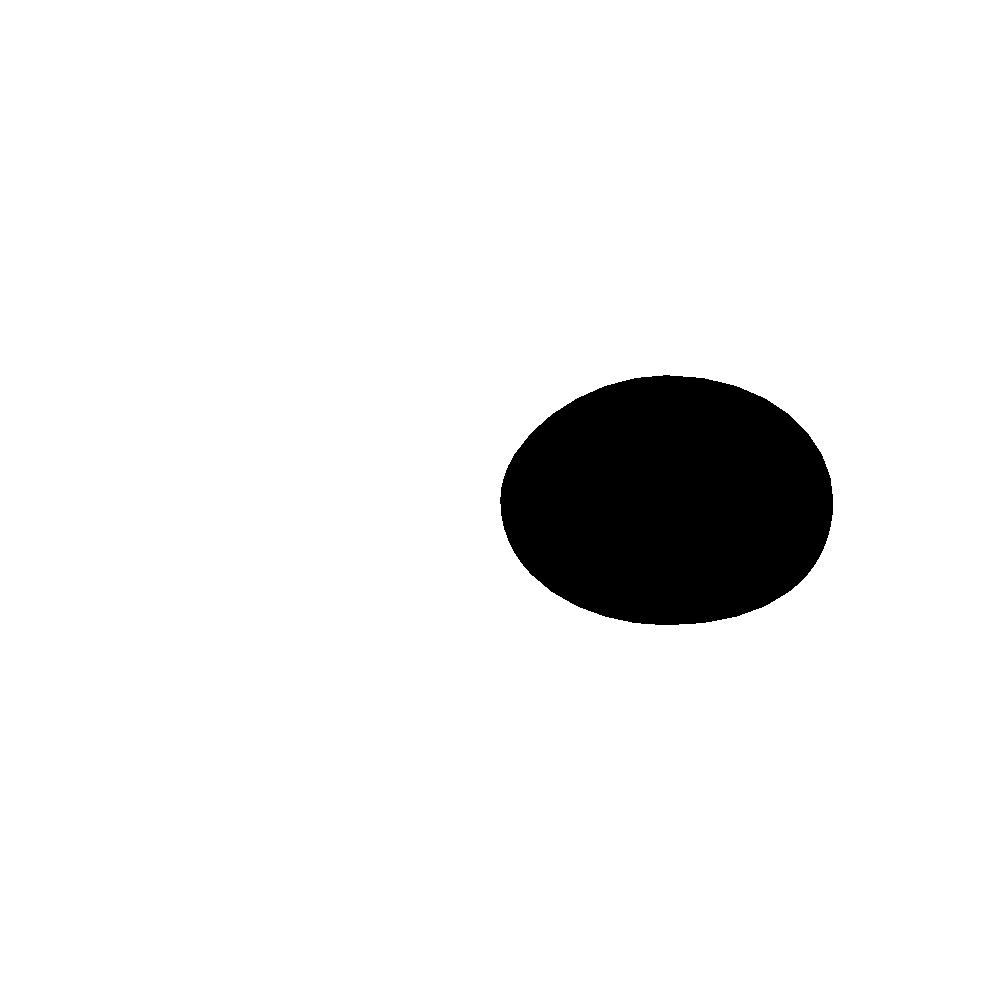 Print Name:Date:(If sending documents electronically, please grant authorisation by typing name) Yes:No:  ☐ Yes 		☐  No If yes, please give details here or alternatively contact the Head of Human Resources on 01792 765600 to discuss this issue in confidence:BodyPeriod of AppointmentGovernment Department